Psichologinės paramos ir konsultavimo centras kartu su partneriais pradeda vykdyti projektą „Bendruomeniniai šeimos namai. Kompleksinės paslaugos šeimai“. Juo siekiama įgalinti Kauno miesto šeimas spręsti iškilusius sunkumus suteikiant jiems kompleksinę psichologinę, psichoterapinę, socialinę pagalbą; taip pat vykdyti šeimos krizių prevenciją organizuojant šeimos įgūdžių ugdymo mokymus. Projekto veiklas vykdo VšĮ Psichologinės paramos ir konsultavimo centras; VšĮ „A/C Patria“; Asociacija Kauno apskrities moterų krizių centru; VšĮ „Moters pagalba moteriai“; Motinos ir vaiko labdaros/paramos fondas „Aušta“; VšĮ Kauno apskrities vyrų krizių centras; labdaros/paramos fondas „Algojimas“; religinė bendrija Kauno arkivyskupijos šeimos centras. Informacijos teikimas, registracija ir pirminis įvertinimas vykdomas telefonu 8 673 22562 Psichologinės paramos ir konsultavimo centre (Laisvės al. 38c, Kaunas).Teikiamos psichosocialinės paslaugos:Sisteminis šeimos konsultavimas (skirtas šeimai gerinti tarpusavio santykius, geriau priimti vienas kitą, teikti paramą). Vidutiniškai vienai šeimai skirtos 8 konsultacijos.Individualus psichologinis-psichoterapinis vaikų/paauglių ir suaugusiųjų konsultavimas (skirtas gerinti emocinei būklei, stiprinti pasitikėjimą savimi, geriau pažinti save bei išgyvenamus jausmus). Vidutiniškai asmeniui skirtos 8 konsultacijos.  Porų psichologinis-psichoterapinis konsultavimas (skirtas poroms, kurios nori gerinti tarpusavio santykius). Vidutiniškai porai skirtos 8 konsultacijos. Terapinės grupės suaugusiems (skirtos pažinti save esant santykyje su kitais) ir vaikams/paaugliams (turintiems baimių, sunkumų bendrauti, išgyvenantiems sunkius gyvenimo momentus, tėvų skyrybas). Grupės vyks vieną kartą per savaitę, ciklais 20 susitikimų po 2 valandas. Mediacijos (skirtos padėti šeimoms išspręsti ginčą taikiai tarpininkaujant mediatoriui). Vidutiniškai vienai šeimai skirtos 5 mediacijos.Veiklas vykdo VšĮ Psichologinės paramos ir konsultavimo centras (Laisvės al. 38c, Kaunas). Mokymų programa „Šeimų akademija“Paskaitų ciklas tėvams (paskaitos vyks aktualiomis tėvams temomis). Paskaitų ciklą sudaro 5 vakarinės paskaitos ir baigiamasis dviejų dienų susitikimas savaitgalį, kurių metu dalyviai išklausys dar 4 paskaitas. Ciklas prasideda susidarius grupei. Vykdoma išankstinė registracija.Atskiros paskaitos šeimoms aktualiomis temomis (švietimo įstaiga, bendruomenė gali pasikviesti lektorių atvykti ir paskaityti paskaitą tėvams aktualia tema).Pozityvios tėvystės mokymai pagal tėvystės įgūdžių tobulinimo programą STEP. Grupės vyksta vieną kartą per savaitę, 12 sesijų po 2 valandas. Grupė renkama pagal vaikų amžių (0-6 metų vaikai, 6-12 metų vaikai, 12-17 metų paaugliai), prasideda susirinkus reikiamam dalyvių skaičiui. Vykdoma išankstinė registracija.Teminės diskusinės grupės (tėvų susitikimai suteikiant galimybę diskutuoti jiems aktualiais klausimais, dalintis patirtimi, suteikti ir gauti tarpusavio paramą).Mentoriaus – konsultanto paslaugos (šeimų akademijos dalyvių konsultavimas, atliekant individualias užduotis). Seminarai „Dvasinis augimas šeimoje“ vyks Kauno arkivyskupijos šeimos centre (adresas: Papilio g. 5, Kaunas (tel. Nr. 8 37 207598)). Vyks 12 vakarinių seminarų. Specializuotos paslaugos:Specializuotos paslaugos šeimoms, susiduriančioms su nario negalia: psichologo konsultacijos tėvams (vid. 8 konsultacijos), socialinio darbuotojo konsultacijos tėvams (vid. 8 konsultacijos); socialinės grupės vaikams (ciklai po 11 susitikimų, vieno trukmė -  2,5 val.); psichologinės grupės tėvams (2 vakarinės grupės per mėnesį). Paslaugas teiks Labdaros paramos fondas Algojimas, adresu Kovo 11-osios 50, Kaunas (tel. Nr. 8 699 68068).Specializuotos paslaugos vyrams: psichologinės konsultacijos (vid. 8 konsultacijos). Paslaugas teiks Kauno apskrities vyrų krizių centras, adresu K.Donelaičio g. 33-515, Kaunas (tel.: 8636 81621).Specializuotos paslaugos moterims: mokomosios – socialinės grupės temomis „Savęs ugdymas“ ir „Socialinių santykių stiprinimas“. Viena grupė dalyvaus 20 susitikimų cikle.  Paslaugas teiks VšĮ "Moters pagalba moteriai", adresu V. Sladkevičiaus g. 5-3, Kaunas (tel. Nr. 8 618 40044). Kauno apskrities moterų krizių centre, adresu Juozapavičiaus pr. 77, Kaunas (tel. Nr.8 37 340 027) vyksta socialinės bei psichologinės konsultacijos (vid.  5 konsultacijos). Socialinio darbuotojo konsultacijas vienišoms mamoms (vid. 8 konsultacijos) teikia motinos ir vaiko paramos-labdaros fondas "Aušta", adresu Aušros g. 7-1A, Kaunas (tel. Nr. 8 608 50709).Specializuotos paslaugos šeimoms, susiduriančioms su priklausomybėmis. Bus teikiamos psichologo ir socialinio darbuotojo konsultacijos (vid. po 8 konsultacijas). Paslaugas teiks Kauno arkivyskupijos šeimos centras, adresu Papilio g. 5, Kaunas (tel. Nr. 8 37 207598) ir VšĮ Psichologinės paramos ir konsultavimo centras. Programa paaugliams „Palydėta paauglystė“, skirta probleminio elgesio paaugliams. Vyks intensyvūs savaitgalio mokymai paaugliams (dviejų dienų, orientuoti į patyrimines užduotis su paaugliais, ryšio užmezgimą, kontakto sukūrimą). Po mokymų paaugliai dalyvaus tęstinėse socialinių įgūdžių lavinimo grupėse, vyks socialinio darbuotojo konsultacijos. Paslaugas teiks VšĮ „A/C Patria“, adresu Smalininkų g. 9 arba Rotušės a.23/Jakšto g. 2 Kaune (tel. Nr. 8 672 34848).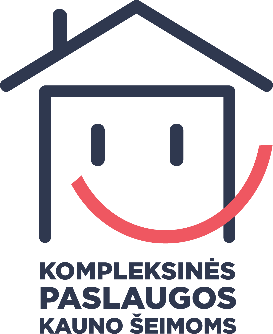 Projektas „ Kompleksinės paslaugos šeimai Kaune. Bendruomeniniai šeimos namai“